WS-POS 仕様準拠 POS システムWS-POS 仕様準拠 POS アプリケーションWS-POS 仕様準拠 POS デバイス製品名WS-POS 仕様バージョン富士通フロンテック株式会社TeamPoS7000 A シリーズ 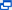 1.2TeamPoS7000 C シリーズ 1.2TeamPoS7000 M シリーズ 1.2業務用タブレットセット 1.2TeamPoS1100E1.2製品名WS-POS 仕様バージョン株式会社ソリマチ技研UNITE-R2 Sales Concierge 1.2UNITE-R2 POS 1.2UNITE-R2 POSi 1.2大興電子通信株式会社RetailFocus-L1.2富士通フロンテック株式会社POS アプリケーション開発キット 1.2POS プリンタPOS プリンタ会社名製品名スター精密株式会社TSP700II TSP800II TSP650II FVP10 TSP100ECO TSP100GT モバイルプリンタモバイルプリンタ会社名製品名スター精密株式会社 SM-S200 SM-S210i SM-T300i 